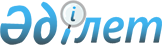 О внесении изменений в решение Алматинского областного Маслихата N 3-15 от 25 декабря 2003 года "Об утверждении ставок платежей по специальным налоговым режимам"
					
			Утративший силу
			
			
		
					Решение Алматинского областного Маслихата от 1 июля 2005 года N 18-134. Зарегиcтрировано Департаментом юстиции Алматинской области 15 июля 2005 года за N 1937. Утратило силу решением Алматинского областного маслихата от 20 августа 2014 года № 35-211

      Сноска. Утратило силу решением Алматинского областного маслихата от 20.08.2014 N 35-211.

      В соответствии с пунктом 1 статьи 7 Закона Республики Казахстан "О местном государственном управлении в Республике Казахстан" Алматинский областной Маслихат РЕШИЛ: 

      1. Внести в решение Алматинского областного Маслихата от 25 декабря 2003 года N 3-15 "Об утверждении ставок платежей по специальным налоговым режимам" зарегистрированного в реестре государственной регистрации нормативных правовых актов 9 января 2004 года N 1435 следующее изменение: 

      в приложение N 2 "Примечание" исключить. 

      2. Настоящее решение вводится в действие по истечение 10 календарных дней после его первого официального опубликования. 



					© 2012. РГП на ПХВ «Институт законодательства и правовой информации Республики Казахстан» Министерства юстиции Республики Казахстан
				Председатель сессии 


областного Маслихата


М.Базарбаев


Секретарь областного 


Маслихата


А.Сыдык


